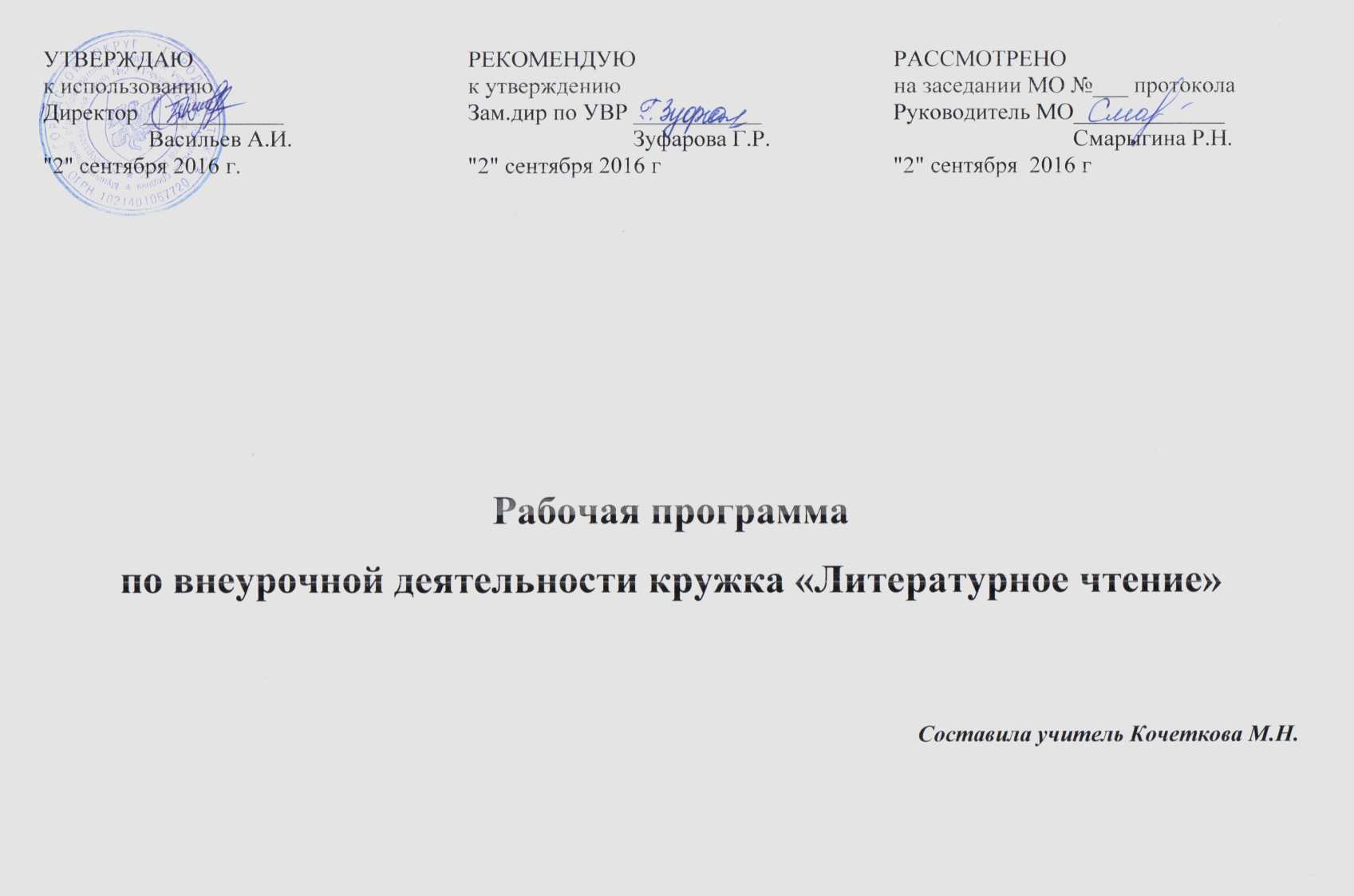 Пояснительная записка  Рабочая программа по внеурочной деятельности «Литературное чтение» рассчитана на 4 года. 1 час в неделю, 34 часа в год, в первом классе-33ч.  Преемственность кружка с основным курсом литературного чтения  позволяет от класса к классу проводить системную работу по интеллектуальному развитию и обогащению читательского опыта младшего школьника. Программа способствует овладению детьми универсальными учебными действиями (познавательными, коммуникативными, регулятивными, личностными) и читательскими умениями, а также формирует читательский интерес и культуру чтения. Формы организации внеурочных занятий могут быть различными: литературные игры, конкурсы-кроссворды, библиотечные уроки, путешествия по страницам книг, проекты, встречи с писателями своего края, уроки-спектакли и т. д.
Личностные, метапредметные и предметные результаты освоения программы . В результате освоения программы кружка «Литературное чтение» у школьников формируются следующие предметные умения, соответствующие требованиям федерального государственного образовательного стандарта начального общего образования:осознавать значимость чтения для личного развития;формировать потребность в систематическом чтении;использовать разные виды чтения (ознакомительное, изучающее, выборочное, поисковое);уметь самостоятельно выбирать интересующую литературу;пользоваться справочными источниками для понимания и получения дополнительной информации.Регулятивные умения:уметь работать с книгой, пользуясь алгоритмом учебных действии;уметь самостоятельно работать с новым произведением;уметь работать в парах и группах, участвовать в проектной деятельности, литературных играх;уметь определять свою роль в общей работе и оценивать свои результаты.Познавательные учебные умения:прогнозировать содержание книги до чтения, используя информацию из аппарата книги;отбирать книги по теме, жанру и авторской принадлежности; ориентироваться в мире книг (работа с каталогом, с открытым библиотечным фондом);составлять краткие аннотации к прочитанным книгам;пользоваться словарями, справочниками, энциклопедиями.Коммуникативные учебные умения:участвовать в беседе о прочитанной книге, выражать своё мнение и аргументировать свою точку зрения;оценивать поведение героев с точки зрения морали, формировать свою этическую позицию;высказывать своё суждение об оформлении и структуре книги;участвовать в конкурсах чтецов и рассказчиков;соблюдать правила общения и поведения в школе, библиотеке, дома и т. д.знать права читателя.Содержание программы внеурочной деятельности кружка «Литературное чтение»1 класс (33 ч)Здравствуй, книга (3 ч)Учебная книга. Элементы структуры учебной книги (обложка, титульный лист, оглавление). Аппарат ориентировки. Правила пользования книгой. Игра «Что в твоём рюкзаке живёт?».Книга-произведение (большеформатная, в типовом оформлении). Обложка книги: информация о книге (название книги), иллюстрация (определение темы и жанра). Классификация книг по темам и жанрам (работа в группах).Домашняя библиотека, классная библиотека, школьная библиотека. Правила поведения в библиотеке. Посещение школьной библиотеки. Посещение поселковой библиотеки.Книги о Родине и родной природе (2 ч)Книги о Родине и родной природе детских писателей (книга-произведение и книга-сборник).Структура книги, справочный аппарат книги.Читальный зал: культура самостоятельной работы с выбранной книгой (рассматривание, чтение или слушание).Писатели детям (3 ч)Книги детских писателей-классиков (А. Барто, К. Чуковский, С. Маршак, Я. Аким, Л. Пантелеев).Выставка книг детских писателей. Слушание и рассматривание одной из детских книг. Художники-иллюстраторы детских книг.Инсценирование картин-эпизодов из выбранной книги.Народная мудрость. Книги-сборники (2 ч)Книги-сборники малых жанров фольклора. Особенности детских книг с фольклорными произведениями для детей (оформление, тексты).Игры «Посчитайся», «Отгадай загадку».Творческая работа «Сочини загадку».По страницам книг В. Сутеева (2 ч)Книги В. Сутеева (книги-сборники, книги-произведения). Структура книги-сборника.В. Сутеев — автор и художник-оформитель.Игра «По страницам сказок В. Сутеева».Знакомство с творчеством Е.Шварца(4ч)«Сказка о потерянном времени. Театральная постановка сказки совместно с родителями.Сказки народов мира (3 ч)Книги-сборники «Русские народные сказки». Книги-произведения.Сказки народов России и народов мира. Оформление выставки книг.Подготовка проведения конкурса «Герои народных сказок», инсценирование.Домики-сказки (коллективная проектная деятельность).Книги русских писателей-сказочников (3 ч)Сборник сказочных историй А.Н. Толстого «Приключения Буратино».Слушание и чтение историй из книги А.Н. Толстого «Приключения Буратино».Инсценирование отдельных историй.Творческая работа «Встреча с Буратино» (работа в группах).Детские писатели (3 ч)Книги С. Маршака для детей. Сказки, стихотворения, загадки.К. Чуковский детям: книги-произведения, книги-сборники Книги Е. Чарушина для детей. Герои книг Е. ЧарушинаСказки зарубежных писателей (3 ч)Книги сказок Ш. Перро. Книга-произведение. Книга Ш. Перро «Красная шапочка» в разных изданиях.Автор, переводчик, оформитель. Справочный аппарат книги.Книга Дж. Харриса «Сказки дядюшки Римуса». Книга-сборник историй. Герои книги. Слушание и чтение отдельных историй.Инсценирование отдельных картин-эпизодов из выбранной книги.Книги-сборники стихотворений для детей (2 ч)Стихотворения о детях и для детей. Книги-сборники А. Барто, В. Берестова, С. Михалкова.Поиск нужного произведения в книге-сборнике по содержанию. Игра «Кто быстрее найдёт произведение в книге?».Конкурс «Слушаем и читаем стихи детских поэтов».Литературная игра «Послушай и назови».Книги о животных (3 ч)Книги-сборники о животных.Н. Некрасов «Дедушка Мазай и зайцы»: слушание, рассматривание. Обсуждение произведения и главного героя — дедушки Мазая.Книга В. Чаплиной «Питомцы зоопарка» и книга-сборник И. Акимушкина «Жизнь животных» (работа в группах).Час читателя: самостоятельное чтение произведений о животных из детских журналов. Работа в группах.Творческая работа: сочинение рассказа «Мой маленький друг».Требования к уровню подготовки учащихсяК концу первого года обучения у детей кружка « Литературное чтение» будет сформирована готовность  к дальнейшему образованию, достигнут необходимый базовый (у отдельных учащихся –повышенный) уровень их читательской компетентности, литературного и речевого развития и сформированы следующие универсальные учебные действия:Универсальные учебные действия: находить книгу в открытом библиотечном фонде; выбирать нужную книгу по теме, жанру и авторской принадлежности; сравнивать книги одного автора разных лет издания по оформлению; формулировать и высказывать своё впечатление о прочитанной книге и героях; характеризовать книгу, определять тему и жанр, выбирать книгу на заданную тему; сравнивать книгу-сборник с книгой-произведением; слушать и читать книгу, понимать прочитанное; пользоваться аппаратом книги; овладевать правилами поведения в общественных местах (библиотеке);систематизировать по темам детские книги в домашней библиотеке.2 класс (34 ч)Занятия 1-3.Книга, здравствуй! Роль книги в жизни человека. Учебная книга и её справочный аппарат.Конкурс «Пословицы о книге и учении». Оформление рукописной книги.Художественные книги. Художники-оформители. Иллюстрации в книге и их роль.Правила работы с книгой.Читальный зал: самостоятельное чтение выбранной книги.Занятие 4. Экскурсия в библиотеку. Права читателя.Занятие 5. Правила поведения в библиотеке. Алфавитный каталог. Каталожная карточка.Занятие 6. Выставка книг о детях. Структура книги.Занятие 7. Книги В. Осеевой. Книга-сборник.Занятие 8. Книги Е. Пермяка. Титульный лист.Занятие 9. Книги Н. Носова. Типы книг.Занятие 10. Книги В. Драгунского. Аппарат книги.Занятие 11. Герои детских книг. Библиотечный стенд (плакат).Занятие 12. Книги-сборники. Малые жанры фольклора.Занятие 13. Пословицы. Темы пословиц. Рукописная книга «Пословицы о книге и учении».Занятие 14. Загадки. Темы загадок. Конкурс «Отгадай загадку».Занятие 15. Скороговорки и чистоговорки.Занятие 16. Книги с литературными (авторскими) сказками.Занятие 17. Писатели-сказочники.Занятие 18. Герои сказок. Викторина.Занятие 19. По страницам сказок Х.К. Андерсена.Занятие 20. Проектная деятельность «Путешествие в страну сказок».Занятие 21. Книги о детях. Выставка книг. Копилка читательских открытий.Занятие 22. Герои книг В. Осеевой.Занятие 23. Книги Н. Носова. Приключение-сказка о Незнайке и его друзьях.Занятие 24. Книги С. Михалкова: стихотворения, басни, рассказы.Занятие 25. Книги о братьях наших меньших. Художники-оформители.Занятие 26. Сборники стихотворений для детей. Каталожная карточка.Занятие 27. Книги-сборники сказок народов мира. Переводчики, пересказчики и обработчики народных сказок. С. Лагерлёф «Чудесное путешествие Нильса с дикими гусями»Занятие 28. Книги-сборники сказок народов мира. Переводчики, пересказчики и обработчики народных сказок. Д. Родари «Приключения Чиполлино», Р. Киплинг «Рики-Тики-Тави»Занятие 29. Народные сказки на страницах детских журналов.Занятие 30. Книги о семье. Э. Успенский «Трое из Простоквашино».Занятие 31. Книги о защитниках Отечества. Книга А. Гайдара «Сказка о Военной тайне, о Мальчише-Кибальчише и его твёрдом слове».Занятие 32. Итоговое задание: «Кулинарная книга» для любимого героя. «Хвала книге». По страницам любимых книг. Презентация любимой книги.Занятия33,34По страницам любимых книг (2 ч) Твои достижения. Библиотечный урок: книги-сборники по авторам, жанрам, темам. Проектная деятельность: презентация любимых книг (по оформлению, содержанию и поступкам героев).Коллективная творческая работа: комиксы и весёлые истории. Оформление  «Дневникачитателя».Требования к уровню подготовки учащихсяК концу второго года обучения в кружке «Литературное чтение» у детей будет сформирована готовность к дальнейшему образованию, достигнут необходимый базовый (у отдельных учащихся –повышенный) уровень их читательской компетентности, литературного и речевого развития и сформированы следующие универсальные учебные действия: знать структурные элементы библиотеки: абонемент, читальный зал;ориентироваться в мире книг (отбирать книги по авторской принадлежности в открытом библиотечном фонде); пользоваться алфавитным каталогом для отбора нужной книги;пользоваться «Правами читателя» заполнять каталожную карточку; систематизировать книги по авторской принадлежности; составлять список прочитанных книг; выделять особенности книги; работать самостоятельно с книгой по алгоритму «Работаем с книгой»; аргументировать мнение о выбранной книге (устный отзыв);классифицировать книги по авторской принадлежности, теме, жанру;получать удовольствие от чтения.Методическая Литература.Н. Ф Виноградова. Сборник программ внеурочной деятельности. М: «Вентана-Граф. 2013гТ.Г. Галактионова, С.О. Саввинова, Я.Г. Назарова, С.Г. Жук. Учимся успешному чтению. Портфель читателя. 1, 2 класс М: Просвещение, 2012гИ.Ф. Яценко. Универсальные поурочные разработки по внеклассному чтению. 1 класс. М.: «Вако» 2008Авторские книги-произведения, книги-сборники, книги народных и фольклорных жанров, детская литература и периодика согласно тематике занятий.Планируемые результаты формирования УУД к концу 3-го года обученияЛичностные результаты:1)Усвоение основных нравственных норм и ориентация на их соблюдение.2)  Развитие самостоятельности и личной ответственности за свои поступки,  в том числе в информационной деятельности, на основе представлений о нравственных  нормах, социальной справедливости и свободе.3) Формирование эстетических потребностей, ценностей и чувств.4) Развитие этических чувств, доброжелательности и эмоционально-нравственной отзывчивости, понимания и сопереживания чувствам других людей.5) Развитие навыков сотрудничества с взрослыми и сверстниками в разных социальных ситуациях, умения не создавать конфликтов и находить выходы из спорных ситуаций.Метапредметные результаты:Формирование умения планировать, контролировать и оценивать учебные действия в соответствии с поставленной задачей и условиями ее реализации; определять наиболее эффективные способы достижения результата.Использование различных способов поиска (в справочных источниках и открытом учебном информационном пространстве сети Интернет), сбора, обработки, анализа, организации, передачи и интерпретации информации в соответствии с коммуникативными и познавательными задачами и технологиями учебного предмета.Овладение логическими действиями анализа и синтеза, сравнения, обобщения, классификации по родовидовым признакам, установление аналогий и причинно-следственных связей, построение рассуждений, отнесение к известным понятиям.Готовность слушать собеседника и вести диалог; готовность признавать существование различных точек зрения и права каждого иметь свою, излагать свое мнение и аргументировать свою точку зрения и оценку событий.Определение общей цели и путей ее достижения; умение договариваться о распределении функций и ролей в совместной деятельности; осуществлять взаимный контроль в совместной деятельности, адекватно оценивать собственное поведение и поведение окружающих.Овладение начальными сведениями о сущности и особенностях объектов, процессов и явлений действительности (природных, социальных, культурных, технических и др.) в соответствии с содержанием конкретного учебного предмета.3  класс, 34 часаУчебные книги третьеклассникаХудожественные книги. Большеформатная книга в типовом оформлении (книга-произведение).Экскурсия в библиотеку. Повторяем правила поведения в библиотеке.Книги о Родине и природе.Элементы книги. Книга-произведение и книга-сборник.Книги-сборники писателей-классиков о детях.Книги современных писателей о детях.Выставка книг. Слушание и рассматривание одной из книг. Художники-иллюстраторы.Потешки, шутки и считалки. Книги-сборники «Весёлые потешки», «Скороговорки и считалки»Игры «Посчитайся», «Отгадай загадку». Творческая работа «Сочини загадку».Книги В. Сутеева. Структура книги-сборника.В.Сутеев – автор и оформитель книг для детей.Литературная игра «По страницам сказок В.Сутеева»Книги – сборники «Русские народные сказки». Книги-произведения.Сказки народов России и народов мира. Оформление выставки книг.Конкурс «Герои народных сказок». Проектная деятельность (коллективная). Домики-сказки.Сборник сказочных историй А.Н. Толстого «Приключения Буратино».Слушание и чтение историй из книги А.Н. Толстого «Приключения Буратино».Творческая работа «Встреча  с Буратино».Книги С.Маршака. Выставка книг.Книги- сборники произведений К.Чуковского.Книги Е.Чарушина для детей.Книга Ш.Перро «Красная Шапочка» в разных изданиях.Книга Дж.Харриса «Сказки дядюшки Римуса». Книга-сборник историй. Герои книги.В гостях у сказки. Сказки А.С.ПушкинаСтихотворения для детей. Книги-сборники. А.Барто. В.Берестов. С.Михалков.Конкурс чтецов стихотворений детских поэтов «Слушаем и читаем стихи детских поэтов».Дети – герои сказок. («Сестрица Алёнушка и братец Иванушка», «Терёшечка» и др.)Дети – герои рассказов. (В. Осеева «Совесть», «Мушка», Н.Носов «Мишкина каша», Е. Пермяк «Первая рыбка» и др.Дети – герои стихотворений. (А.Барто «В школу», С.Михалков «Фома», Е.Благинина «Тюлюлюй» и др.) Книги о животных.Книги В.Бианки. Г.Скребицкого.Книга Н.Некрасова «Дедушка Мазай и зайцы».Книги Б. ЖитковаПо страницам любимых книг. Выставка книг.Учебно-тематический план на 4-й год обученияОжидаемые результаты формирования УУД к концу 4-го года обученияЛичностные результаты:1) Осознание важности чтения и литературы как средства познания окружающего мира и самого себя.2) Принятие и освоение социальной роли обучающегося, развитие мотивов учебной деятельности и формирование личностного смысла учения.3) Развитие самостоятельности и личной ответственности за свои поступки,  в том числе в информационной деятельности, на основе представлений о нравственных  нормах, социальной справедливости и свободе.4) Формирование эстетических потребностей, ценностей и чувств.5) Развитие этических чувств, доброжелательности и эмоционально-нравственной отзывчивости, понимания и сопереживания чувствам других людей.6)Профилировать свою нравственно-этическую ориентацию (накопив в ходе анализа произведений и общения по их поводу опыт моральных оценок и нравственного выбора).Метапредметные результаты:Формирование умения понимать причины успеха/неуспеха учебной деятельности и способности конструктивно действовать даже в ситуациях неуспеха.Освоение начальных форм познавательной и личностной рефлексии.Активное использование речевых средств и средств информационных и коммуникационных технологий для решения коммуникативных и познавательных задач.Использование различных способов поиска (в справочных источниках и открытом учебном информационном пространстве сети Интернет), сбора, обработки, анализа, организации, передачи и интерпретации информации в соответствии с коммуникативными и познавательными задачами и технологиями учебного предмета; в том числе вводить текст с помощью клавиатуры, фиксировать (записывать) в цифровой форме измеряемые величины и анализировать изображения, звуки, готовить свое выступление и выступать с аудио-, видео- и графическим сопровождением; соблюдать нормы информационной избирательности, этики и этикета.Овладение логическими действиями анализа и синтеза, сравнения, обобщения, классификации по родовидовым признакам, установление аналогий и причинно-следственных связей, построение рассуждений, отнесение к известным понятиям.Определение общей цели и путей ее достижения; умение договариваться о распределении функций и ролей в совместной деятельности; осуществлять взаимный контроль в совместной деятельности, адекватно оценивать собственное поведение и поведение окружающих.Осуществлять самоконтроль и контроль за ходом выполнения работы и полученного результата.Используемая литература:1.  Газета «Педсовет». - 2005 №3; 2005. №62.  Гостимская Е.С. Внеклассное чтение М.,  2005.3.  Русская литературная классика. Самара: Корпорация «Федоров», 1995.4.  Что такое? Кто такой?  М.: Педагогика, 1990. Т.1-35.  Русские детские писатели xx века. Библиографический словарь. М.:      Флинта - наука, 2001.6. Русские детские писатели xx века. Библиографический словарь. М.: Флинта - наука,2001.7. Российская школьная хрестоматия. 1-4 классы. Издательство «Интербук»,1985.8.  Светловская Н.Н.,  Джежелей О.В. Внеклассное чтение в1- 3 классах.    М. Просвещение, 1985.9.  Светловская Н. Н. «Методика внеклассного чтения», М. 1991.10. Осеева Г. Волшебное слово. М., «Детская литература», 1980.11. Журналы «Начальная школа», 2006-2009 гг.12. Интернет-ресурсы с литературными презентациями №Раздел, темаКоличество часовКоличество часовКоличество часов№Раздел, темаТеоретическая частьПрактическая частьВсего часов1.Юмористические произведения2ч1ч3ч2.Стихи о природе1ч1ч2ч3.Рассказы современных писателей3ч2ч5ч4.Ступеньки мудрости4ч5ч9ч5.Зарубежные писатели детям4ч4ч8ч6.Моя книжная полка3ч4ч7чИТОГО:   34  часаКалендарно-тематическое 4 класс планирование занятийпо программе литературного кружка «Литературное чтение» Календарно-тематическое 4 класс планирование занятийпо программе литературного кружка «Литературное чтение» Календарно-тематическое 4 класс планирование занятийпо программе литературного кружка «Литературное чтение» Календарно-тематическое 4 класс планирование занятийпо программе литературного кружка «Литературное чтение» Календарно-тематическое 4 класс планирование занятийпо программе литературного кружка «Литературное чтение» Календарно-тематическое 4 класс планирование занятийпо программе литературного кружка «Литературное чтение» Календарно-тематическое 4 класс планирование занятийпо программе литературного кружка «Литературное чтение» Календарно-тематическое 4 класс планирование занятийпо программе литературного кружка «Литературное чтение» Календарно-тематическое 4 класс планирование занятийпо программе литературного кружка «Литературное чтение» №Тема внеклассного чтенияОсновное содержание работыФормируемые УУДИндивидуальная работа с детской книгойГрупповая работа с детской книгойФормы  организации  занятийФормы  организации  занятийДатаРаздел «Юмористические произведения»-3чРаздел «Юмористические произведения»-3чРаздел «Юмористические произведения»-3чРаздел «Юмористические произведения»-3чРаздел «Юмористические произведения»-3чРаздел «Юмористические произведения»-3чРаздел «Юмористические произведения»-3чРаздел «Юмористические произведения»-3чРаздел «Юмористические произведения»-3ч1М.Зощенко «Глупая история»Особенности произведений юмористического жанра.ПредметныеПреодоление трудностей, умение доводить начатую работу до ее завершения.МетапредметныеИспользование различных способов поиска (в справочных источниках и сети Интернет), сбора, обработки, анализа, организации, передачи и интерпретации информации в соответствии с коммуникативными и познавательными задачами и технологиями учебного предмета.ЛичностныеРазвитие мотивов учебной деятельности и формирование личностного смысла учения. Высказывать собственные суждения и давать им обоснование.Мини рассказ «История из моего детства». Подготовка к защите проектовАнализ прочитанного произведения (на выбор)Занятие-праздник Занятие-праздник 2И.Сухин «Вот такой затейник»Обобщить прочитанное, нахождение логических связей в произведении.ПредметныеФормирование потребности в систематическом чтении.МетапредметныеОвладение способностью принимать и сохранять цели и задачи учебной деятельности, поиска средств ее осуществления.ЛичностныеВладение коммуникативными умениями с целью реализации возможностей успешного сотрудничества с учителем и учащимися класса при работе в парах.Пересказ по плану. Работа с толковыми словарями Ожегова, ДаляБиблиотечный урокБиблиотечный урок3Детская периодическая печать: журнал «Мурзилка», «Юный натуралист», «Весёлый затейник»Углубление сведений о периодической печати. Знакомство с журналом «Юный натуралист»ПредметныеУмение самостоятельно выбирать интересующую литературу.МетапредметныеОсвоение способов решения проблем творческого и поискового характера.ЛичностныеУмение устанавливать, с какими учебными задачами может самостоятельно успешно справиться.Отбор и чтение материалов из периодики.Организация в уголке чтения раздела периодической печати.Составление устного журнала.Путешествие по страницам книгПутешествие по страницам книгРаздел «Стихи о природе»-2чРаздел «Стихи о природе»-2чРаздел «Стихи о природе»-2чРаздел «Стихи о природе»-2чРаздел «Стихи о природе»-2чРаздел «Стихи о природе»-2чРаздел «Стихи о природе»-2чРаздел «Стихи о природе»-2чРаздел «Стихи о природе»-2ч4В.Жуковский «Жаворонок», А.Фет «Весенний дождь»Рифма, строфа, олицетворение, сравнение, эпитет. Основы стихосложения: синквейнПредметныеУмение участвовать в обсуждении различных текстов.МетапредметныеАктивное использование речевых средств и средств информационных и коммуникационных технологий для решения коммуникативных и познавательных задач.ЛичностныеФормирование основ российской гражданской эдентичности, чувства гордости за свою Родину, российский народ и историю России. Сформированность мотивации к обучению.Сочинить синквейн о другеСочинение синквейна о летеВикторина5Ф.Тютчев «Весенние воды»,С.Дрожжин «Весеннее царство»Устанавливать  связь « автор – книга – тема». ПредметныеОсознание значимости чтения для личного развития.МетапредметныеОвладение признаками установления аналогий и причинно-следственных связейЛичностныеРазвитие самостоятельности и личной ответственности за свои поступки на основе представлений о нравственных нормах, социальной справедливости.Подумать, на какой вопрос вам хотелось бы получить ответЛитературная игра «Почемучка»Литературная играРаздел «Рассказы современных писателей»-5чРаздел «Рассказы современных писателей»-5чРаздел «Рассказы современных писателей»-5чРаздел «Рассказы современных писателей»-5чРаздел «Рассказы современных писателей»-5чРаздел «Рассказы современных писателей»-5чРаздел «Рассказы современных писателей»-5чРаздел «Рассказы современных писателей»-5чРаздел «Рассказы современных писателей»-5ч6РассказВ.Драгунского «Сестра моя КсенияРассуждать о прочитанном, сравнивать с реальными жизненными ситуациями.ПредметныеОсознание значимости чтения для личного развития.МетапредметныеОвладение навыками смыслового чтения текстов различных стилей и жанров соответствии с целями и задачами.ЛичностныеВладение коммуникативными умениями с целью реализации возможностей успешного сотрудничества с учителем и учащимися класса при работе в парах.Сочинить свой рассказ «Что я люблю»Сравнение себя с героями произведений В.ДрагунскогоБеседа-дискуссия с элементами инсценировки7Рассказ«Что я люблю»Слушание, чтение и рассматривание книгиПредметныеПонимание роли чтения.МетапредметныеОвладение способностью принимать и сохранять цели и задачи учебной деятельности, поиска средств ее осуществления.ЛичностныеНаличие мотивации к бережному отношению к материальным и духовным ценностям.Пересказ сказки от имени героя.Составление вопросовОлимпиада 8Е.Велтисов «Мальчик из чемодана»Знакомство с широким кругом современных писателей, с тематикой их творчества. Анализ произведенийПредметныеОвладение элементарными приемами анализа художественного текста.МетапредметныеОвладение способностью принимать и сохранять цели и задачи учебной деятельности, поиска средств ее осуществления.ЛичностныеВладение коммуникативными умениями с целью реализации возможностей успешного сотрудничества с учителем и учащимися класса при работе в парах.Оформление выставки книгСоставление устных иллюстраций к произведению Занятие-интервью.9В. Медведев «Баранкин будь человеком»Упражнять в умении предугадывать примерное содержание по названию, началу, иллюстрациям, используя внешние приметы или прежний опыт.ПредметныеФормирование понятий о добре и зле, нравственности.МетапредметныеУмение соблюдать нормы информационной изобразительности, этики и этикета.ЛичностныеРазвитие навыков сотрудничества со сверстниками в разных социальных ситуацияхХарактеристика поступка, героев. Работа с иллюстрациями к произведению.Занятие-диспут10В. Осеева «Простое дело»Рассуждать с опорой на прочитанное произведение.ПредметныеОсуществление решения учебных задач операции  анализа, синтеза, сравненияМетапредметныеОсвоение способов решения проблем творческого и поискового характера.ЛичностныеВладение коммуникативными умениями с целью реализации возможностей успешного сотрудничества с учителем и учащимися класса при работе в парах.Находить ответы на вопросы в произведении.Викторина «Суд над ленью»ВикторинаРаздел «Ступеньки мудрости»-9чРаздел «Ступеньки мудрости»-9чРаздел «Ступеньки мудрости»-9чРаздел «Ступеньки мудрости»-9чРаздел «Ступеньки мудрости»-9чРаздел «Ступеньки мудрости»-9чРаздел «Ступеньки мудрости»-9чРаздел «Ступеньки мудрости»-9чРаздел «Ступеньки мудрости»-9ч11Л.Толстой « Как волки учат своих детей»Чувства, эмоции героев и  читателей. Мастерство писателя.ПредметныеУмение преодолевать трудности, доводить начатую работу до ее завершения.МетапредметныеФормирование умения планировать, контролировать и оценивать учебные действия в соответствии с поставленной задачей и условиями ее реализации.ЛичностныеУмение использовать получаемую подготовку в учебной деятельности при решении практических задач, возникающих в повседневной жизни.Самостоятельное чтениеПодготовка к литературной игреЛитературная игра12К.Паустовский «Барсучий нос»Детальный анализ произведения.ПредметныеФормирование понятий о добре и зле, нравственности.МетапредметныеИспользование различных способов поиска информации в справочных источниках.  ЛичностныеРазвитие навыков сотрудничества со сверстниками в разных социальных ситуацияхПересказ по плану.Читательская конференция Путешествие по страницам книг13Е.Чарушин «Почему Тюпу прозвали Тюпой»Работа художника-иллюстратора. Значение иллюстрации в раскрытии содержания произведения.ПредметныеПонимание роли чтения.МетапредметныеУмение пользоваться справочными источниками для понимания полученной дополнительной информации.ЛичностныеНаличие мотивации к работе на результат. Способность преодолевать трудности, доводить начатую работу до ее завершения.Иллюстрирование понравившегося эпизода.Выставка книгКонкурс –кроссворд14Е.Чарушин «Кот Епифан»Обобщить прочитанное, нахождение логических связей в произведении.ПредметныеУмение участвовать в обсуждении различных текстов.МетапредметныеОвладение навыками составлять тексты в устной и письменной формах.ЛичностныеФормирование чувства гордости за свою Родину, российский народ и историю России. Умение устанавливать с какими учебными задачами ученик может самостоятельно справиться.Пересказ по плану. Работа с толковыми словарями Ожегова, ДаляБиблиотечный урок15В.Галявкин «Тетрадки под дождем»Формирование нравственной позиции младшего школьника. Повторение правил гигиены чтения.ПредметныеОвладение элементарными приемами анализа художественного текста.МетапредметныеОвладение способностью принимать и сохранять цели и задачи учебной деятельности, поиска средств ее осуществления.ЛичностныеВладение коммуникативными умениями с целью реализации возможностей успешного сотрудничества с учителем и учащимися класса при работе в парах.Составление вопросов по произведению.Дискуссия «Характеристика героев»Устный журнал16В. Голявкин. «Крути снежные вертя»Литературное слушание, чтение и рассматривание книги.ПредметныеОсознание значимости чтения для личного развития.МетапредметныеОсвоение способов решения проблем творческого и поискового характера.ЛичностныеНаличие мотивации к творческому труду. Способность преодолевать трудности, доводить начатую работу до ее завершения.Выделение ключевых эпизодов произведений.Подготовка к литературному рингу.Литературный  ринг 17Д.В. Григорович «Гуттаперчевый мальчик»Учить работать с книгой: обложка, иллюстрации, автор, тема, жанр.ПредметныеФормирование понятий о добре и зле, нравственности.МетапредметныеОсвоение способов решения проблем творческого и поискового характера.ЛичностныеНаличие мотивации к творческому труду. Способность преодолевать трудности, доводить начатую работу до ее завершения.Придумать своё оригинальное продолжение произведения.Составление выставки книг Дж. ХаррисаУрок-спектакль18П.П. Бажов «Уральские сказы»Упорядочение и систематизация доступного круга чтения по теме. Выделение из прочитанных книг особенно интересных сведений из науки и техники.ПредметныеФормирование потребности в систематическом чтении.МетапредметныеУмение договариваться о распределении функций и ролей в совместной деятельности. Формирование умения понимать причины успеха/неуспеха учебной деятельности и способности конструктивно действовать даже в ситуациях неуспеха.ЛичностныеУмение высказывать собственные суждения и давать им обоснование.Отбор и чтение книг по теме «Вчера и сегодня». Характеристика героевЧитательская конференция19С. В. Михалков «Штиль». «Как старик корову продавал».Анализ и оценка умения коротко, понятно, интересно рассказать о прочитанной книге.ПредметныеУмение самостоятельно выбирать интересующую литературу.МетапредметныеОсвоение начальных форм познавательной и личностной рефлексии.ЛичностныеВладение коммуникативными умениями с целью реализации возможностей успешного сотрудничества с учителем и учащимися класса в коллективном обсуждении их проблем.Заполнение дневника чтения новыми материалами о писателях.Подготовка к викторинеВикторинаРаздел «Зарубежные писатели детям»-8чРаздел «Зарубежные писатели детям»-8чРаздел «Зарубежные писатели детям»-8чРаздел «Зарубежные писатели детям»-8чРаздел «Зарубежные писатели детям»-8чРаздел «Зарубежные писатели детям»-8чРаздел «Зарубежные писатели детям»-8чРаздел «Зарубежные писатели детям»-8чРаздел «Зарубежные писатели детям»-8ч20Ж. Верн «Дети капитана Гранта»Слушание, чтение и рассматривание книгиПредметныеПонимание роли чтения.МетапредметныеУмение договариваться о распределении функций и ролей в совместной деятельности.ЛичностныеНаличие мотивации к бережному отношению к материальным и духовным ценностям.Пересказ сказки от имени героя.Составление «сказочного словаря».Занятие-дискуссия21Ж. Верн «Пятнадцатилетний капитан»Чтение и рассматривание книгиПредметныеОвладение элементарными приемами анализа художественных текстов.МетапредметныеФормирование умения определять наиболее эффективные способы достижения результата.ЛичностныеРазвитие самостоятельности и личной ответственности за свои поступки на основе представлений о нравственных нормах, социальной справедливости.Подумать, на какой вопрос вам хотелось бы получить ответПодготовка вопросов олимпиадыОлимпиада22Ж. Верн «Таинственный остров»Анализ произведенияПредметныеОвладение элементарными приемами анализа художественных текстов.МетапредметныеФормирование умения определять наиболее эффективные способы достижения результата.ЛичностныеРазвитие самостоятельности и личной ответственности за свои поступки на основе представлений о нравственных нормах, социальной справедливости.Нарисовать иллюстрациюОформление выставки книг Ж.ВернаКВН23Э.Т. А. Гофман «Щелкунчик или мышиный король»Умение находить в книгах общие признакиПредметныеОсознание значимости чтения для личного развития.МетапредметныеОвладение способностью принимать и сохранять цели и задачи учебной деятельности, поиска средств ее осуществления.ЛичностныеРазвитие самостоятельности и личной ответственности за свои поступки на основе представлений о нравственных нормах, социальной справедливости.Подумать, на какой вопрос вам хотелось бы получить ответЛитературная игра «Почемучка»Инсценирование24Д. Гринвуд «Маленький оборвыш»Темп чтения, передача настроения голосомПредметныеФормирование потребности в систематическом чтении.МетапредметныеОсвоение способов решения проблем творческого и поискового характера.ЛичностныеВладение коммуникативными умениями с целью реализации возможностей успешного сотрудничества с учителем и учащимися класса при работе в парах.Подготовка иллюстрации к игре « Угадай произведение, зачитай отрывок»Литературная игра «Угадай произведение, зачитай отрывок»КВН25Ф. Купер «Зверобой»Анализ произведения по вопросам учителя.ПредметныеФормирование понятий о добре и зле, нравственности.МетапредметныеОсвоение способов решения проблем творческого и поискового характера.ЛичностныеРазвитие этических чувств: доброжела-тельности и эмоционально-нравственной отзывчивости, понимания и сопереживания чувствам других людей. Способность к самоорганизованности. Способность преодолевать трудности.Иллюстрирование понравившегося эпизода.Путешествие по страницам книгИнтегрированное занятие26А. Линдгрен «Приключения Калле БлюмквистаСлушание, чтение и рассматривание книгиПредметныеПонимание роли чтения.МетапредметныеУмение признавать возможность существования различных точек зрения и права каждого иметь свою.ЛичностныеНаличие мотивации к бережному отношению к материальным и духовным ценностям.Пересказ сказки от имени героя.Составление «сказочного словаря».Читательская конференция27М. Твен «Принц и нищий»Составление вопросов для оппонентов по прочитанному произведениюПредметныеОвладение элементарными приемами анализа художественных текстов.МетапредметныеФормирование умения определять наиболее эффективные способы достижения результата.ЛичностныеРазвитие самостоятельности и личной ответственности за свои поступки на основе представлений о нравственных нормах, социальной справедливости.Подумать, на какой вопрос вам хотелось бы получить ответПодготовка вопросов олимпиадыЛитературная гостиннаяРаздел «Моя книжная полка»-7чРаздел «Моя книжная полка»-7чРаздел «Моя книжная полка»-7чРаздел «Моя книжная полка»-7чРаздел «Моя книжная полка»-7чРаздел «Моя книжная полка»-7чРаздел «Моя книжная полка»-7чРаздел «Моя книжная полка»-7чРаздел «Моя книжная полка»-7ч28Н.Шер «Рассказы о русских писателях»Беседа о том, с какими книгами познакомились, кто какое направление выбрал для самостоятельного чтения, о чем узнал.ПредметныеУмение участвовать в обсуждении различных текстов.МетапредметныеУмение осознанно строить речевое высказывание в соответствии с задачами коммуникации.ЛичностныеРазвитие этических чувств, доброжелательности и эмоционально-нравственной отзывчивости, понимания и сопереживания чувствам других людей. Владение коммуникативными умениями с целью реализации возможностей успешного сотрудничества с учителем.Заполнение дневника чтения новыми материалами о писателях, поэтах, художниках, печатниках-полиграфистах.Коллективная презентация «Творцы книг». Оформление выставки книг приключенческого жанра.Устный журнал29К. Паустовский «Далекие годы»Углубленное рассмотрение книг приключенческого жанра.ПредметныеПонимание роли чтения.МетапредметныеОвладение логическими действиями сравнения, анализа, синтеза, обобщения, классификации по родовидовым признакам установления аналогий и причинно-следственных связей, построения рассуждений, отнесения к известным понятиям.ЛичностныеИспользование получаемой подготовки в учебной деятельности при решении практических задач, возникающих в повседневной жизни.Оформление читательского дневника.  Подготовка к проекту.Проект на тему «Мир приключений».30Г. Скребицкий «От первых проталин до первой грозы»- повесть о детствеУглубленное рассмотрение книг.ПредметныеУмение участвовать в обсуждении различных текстов.МетапредметныеОпределение наиболее эффективных способов достижения результата.ЛичностныеРазвитие мотивов учебной деятельности и формирование личностного смысла ученияАнализ поведения героевПодготовка к викторинеВикторина 31А. Рыбаков «Кортик»Литературное слушание. Анализ произведения.ПредметныеПреодоление трудностей, умение доводить начатую работу до конца.МетапредметныеИспользование знаково-символических средств представления информации для создания моделей изучаемых объектов и процессов, схем решения учебных и практических задач.ЛичностныеУмение преодолевать трудности, доводить начатую работу до ее завершения.Иллюстрация с комментариями, составление вопросов по текстуСоставление кроссворда с использованием составленных вопросовКонкурс –кроссворд32Рыбаков «Бронзовая птица»Формирование нравственной позиции младшего школьника. Повторение правил гигиены чтения.ПредметныеОвладение элементарными приемами анализа художественного текста.МетапредметныеОвладение способностью принимать и сохранять цели и задачи учебной деятельности, поиска средств ее осуществления.ЛичностныеВладение коммуникативными умениями с целью реализации возможностей успешного сотрудничества с учителем и учащимися класса при работе в парах.Составление вопросов по произведению.Дискуссия «Моё отношение к героям произведения»Беседа-дискуссия 33Г. Мало «Без семьи»Рассуждать с опорой на прочитанное произведение.ПредметныеФормирование понятий о добре и зле, нравственности.МетапредметныеОсвоение способов решения проблем творческого и поискового характера.ЛичностныеВладение коммуникативными умениями с целью реализации возможностей успешного сотрудничества с учителем и учащимися класса при работе в парах.Находить ответы на вопросы в произведении.Выставка книгБеседа-дискуссия34В.А. Осеева «Динка»Составление характеристики героя по его поступкам и жизненным ситуациямПредметныеФормирование понятий о добре и зле, нравственности.МетапредметныеОсвоение способов решения проблем творческого и поискового характера.ЛичностныеФормирование эстетических потребностей, ценностей и чувств. Готовность использовать получаемую подготовку в учебной деятельности при решении практических задач, возникающих в повседневной жизни.Найти и принести книги с произведениями о долге и храбрости.Выставка книг о долге и храбрости.Литературная игра по произведениям о долге и храбростиЛитературная игра